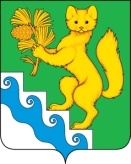 АДМИНИСТРАЦИЯ БОГУЧАНСКОГО РАЙОНАП О С Т А Н О В Л Е Н И Е04.08.2021                                с. Богучаны                                          № 642 - пОб отмене постановления администрации Богучанского района от 11.02.2021 № 93-п « Об отклонении проекта планировки территории производственной базы на земельном участке с кадастровым номером 24:07:3101009:717»  В соответствии с п. 15 статьи 15 Федерального закона от 06.10.2003 № 31 -ФЗ « Об общих принципах организации местного самоуправления в Российской Федерации», ч. 5 статьи 5.1 Градостроительного кодекса, и на основании представления прокурора Богучанского района № ЗбЗж-2021 от 05.07.2021 года об устранении нарушений градостроительного законодательства    ПОСТАНОВЛЯЮ:Постановление администрации Богучанского района от 11.02.2021 № 93-п « Об отклонении проекта планировки территории производственной базы на земельном участке с кадастровым номером 24:07:3101009:717», отменить, как не законное.Контроль над исполнением настоящего постановления оставляю за собой.  Постановление вступает в силу с даты опубликования.И. о. Главы Богучанского района                                            С. И. Нохрин